Chair, W. Charles Johnson	Call to Order 	Introduction of Council Members and Staff 	Approval of MinutesJune 2, 2022 (Attachment 1) *     Public Comment     Chair ReportMAC Membership Recruitment Update TC&P Committee Meeting on July 28, 2022    Old BusinessMAC Orientation Task Force Update (Jeff Thom and Christopher Hoang, Administrative Technician) (Attachment 2) *Website Update (Vinit Budhiraja, Senior Manager, Enterprise Business Solutions)ADA Paratransit Services Application and Renewal Form Update (Priscilla Vargas, ADA Compliance Officer)Bus Tracker App and Testing (Vinit Budhiraja, Senior Manager, Enterprise Business Solutions and Priscilla Vargas, ADA Compliance Officer) SacRT GO Paratransit Services Operation Update (Priscilla Vargas, ADA Compliance Officer and Edward Eugene, Transportation Superintendent) A&I Committee Gold Line Visit Update (Gene Lozano) (Attachment 3) *Bus Stop Improvement Plan Community Survey (Vanesa Donangtavanh, Civic Thread) (Attachment 4) *     New BusinessNational Federation of the Blind, River City Chapter – Agency Presentation (Frank Trujillo)     Other Business     Announcements/Council Members Request for Information    Adjournment*Attachments are sent to committee members, key staff, and others as appropriate. Copies are available upon request.The next meeting of the Mobility Advisory Council is scheduled forAugust 4, 2022, from 2:30 to 4:30 p.m.THURSDAY, JULY 14, 2022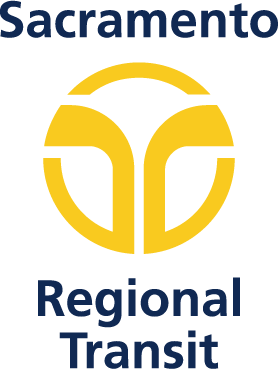 2:30 P.M. – 4:30 P.M.NOTICE TO THE PUBLICIn response to Governor's Executive Order N-25-20, the Sacramento Regional Transit District (SacRT) Mobility Advisory Council (MAC) and other public meetings are closed to the public to follow state and federal guidelines on social distancing until further notice.There are options for public participation:
https://us02web.zoom.us/j/88918579506Or:
One tap mobile 
+16699006833,,88918579506# Meeting ID: 889 1857 9506This agenda is available in accessible formats by request. Please direct any questions or requests to:Priscilla Vargas, ADA Compliance Officer, (279) 234-8391OrChristopher Hoang, Administrative Technician, (916) 556-0196FAX (916) 455-3924, or TTY (916) 557-4686